           ИНН 0237000886                      ОГРН 1020201686097                    КПП 023701001_    КАРАР                                                                                                                  РЕШЕНИЕ29 апрель  2022 йыл                                № 233/2                      29 апреля  2022 годаО внесении изменений и дополнений в Решение Совета  сельского поселения Урьядинский  сельсовет муниципального района Мишкинский район Республики Башкортостан №79 от 12.09.2016 года «Об утверждении Правил землепользования и застройки сельского поселения Урьядинский сельсовет  муниципального района  Мишкинский район Республики Башкортостан .	В соответствии со ст.33 Градостроительного Кодекса Российской Федерации, Уставом сельского поселения Урьядинский сельсовет муниципального района Мишкинский район Республики Башкортостан, Совет сельского поселения Урьядинский сельсовет муниципального района Мишкинский район Республики Башкортостан р е ш и л:	1. Внести изменения в решение  Совета  сельского поселения Урьядинский  сельсовет муниципального района Мишкинский район Республики Башкортостан №79 от 12.09.2016 года «Об утверждении Правил землепользования и застройки сельского поселения Урьядинский сельсовет  муниципального района  Мишкинский район Республики Башкортостан:	1) в таблицу 2 статьи 49 добавить следующий пункт:2. Настоящее решение обнародовать  путем размещения  на информационном  стенде в здании Администрации сельского поселения Урьядинский сельсовет  муниципального  района Мишкинский район Республики Башкортостан по адресу: д. Урьяды, ул. Фатхинурова, д.22 и разместить  на официальном  сайте   муниципального  района Мишкинский район Республики Башкортостан сайте Мишкинского района http://uryardy.mishkan.ru.Глава сельского поселения                                                    Р.Т. Загитов БАШКОРТОСТАН РЕСПУБЛИКАhЫМИШКӘ РАЙОНЫМУНИЦИПАЛЬ РАЙОНЫНЫҢУРЪЯЗЫАУЛЫ СОВЕТЫАУЫЛ БИЛӘМӘҺЕСОВЕТЫ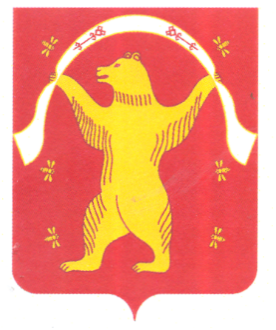 СОВЕТСЕЛЬСКОГО ПОСЕЛЕНИЯУРЬЯДИНСКИЙСЕЛЬСОВЕТМУНИЦИПАЛЬНОГО РАЙОНАМИШКИНСКИЙ РАЙОНРЕСПУБЛИКИ БАШКОРТОСТАН№ п/пВиды разрешенного использованияЖОДПИТ-1РСХ20Иные объектыР